Réunion du  24 Avril 2018Membres présents :                                	     MOSTPHAOUI  (Vice-président)                                         AOUCHICHE     DJOUDER                               BENMOUHOUB  HOCINE    LEGRIDI                            BENCHABANE   MOUSSAOUI   HARKATI   Membres absents:   AMGHAR ( AGO FAF )              Après avoir souhaité la bienvenue aux membres Présents, le président de séance passe la parole à Mr le secrétaire général pour la lecture de l’ordre du jour.Ordre du jour :Lecture du courrier « arrivée ».Compte-rendu des travaux des commissions.Questions diverses.A - FAF / LNF / LRFA :       - FAF : formulaire de participation à l’AGO FAF du 23 mai 2018.       - LRFA : Programmations diverses.       - LRFA : réunion DTR / DTW au sujet des sélections.       - LRFA/DTR : réunion de travail à Béjaia le 27 avril 2018 + programme de la 3° journée des inter-wilayas.B - CLUBS:      - CRBSET : demande de reprogrammation de la rencontre sénior.      - ASECA : demande de reprogrammation des matchs de retard en jeunes.      - OS Tazmalt : invitation à la cérémonie de récompenses de ses lauréats.      - USOA : demande de décalage des rencontres de jeunes.C – DJS :     - PV de réunion de la commission de préparation des manifestations sportives.     - Carte footballistique de la wilaya de Béjaia.     - Au sujet de la prise en charge des frais de transport des sélections.     - Programme d’activités durant le mois de ramadan.     - Décision d’affectation de Monsieur ZIANI Nabil à la ligue de football en qualité de secrétaire général.D – Divers :      - NATFAL : demande trio arbitres.      - LOUNISSI  Rabah : demande d’intégration au sein de la ligue.      - Commission de gestion du stade d’Ighil Ouazzoug : demande de trio arbitres pour la journée du 20 avril 2018.      - CEVITAL : demande arbitres pour prise en charge du tournoi.      - FOSC SONELGAZ : demande trio arbitres.     Le bureau de ligue a écouté puis entériné la synthèse des travaux des commissions qui se résument comme suit :Convention avec l’avocat Me YOUBI qui aura pour missions:De traiter les affaires disciplinaires découlant de l’organisation des compétitions officielles et de rendre son verdict en toute indépendance.De convoquer et auditionner les personnes citées dans les rapports des officiels pour les besoins du traitement des affaires.De représenter la ligue auprès des instances judiciaires dans les cas d’agression, d’atteinte à l’honneur de la ligue et de ses membres et de diffamation par voie de médias.Indemnité mensuelle : 30 000 DA soumise  à la retenue IRG (10%).A la demande de la ligue, Monsieur ZIANI Nabil lui est affecté par la DJS, en qualité de secrétaire général en remplacement de Monsieur DJOUDER Sadi qui a émis le vœu de quitter ses fonctions à la fin des championnats.Situation des championnats, toutes divisions confondues : date de clôture samedi 12 mai 2018 et le mardi 15 mai 2018 pour les jeunes.Les récompenses aux lauréats de la saison 2017-2018. Le paiement des licences : il sera scindé en deux tranches à la charge des clubs avec possibilité de prise en charge de la 2° tranche par la ligue.Accord pour l’achat d’une badgeuse et d’un photocopieur grand modèle pour le tirage des PV de la ligue.Organisation d’un plateau inter-sélections à Béjaia le samedi 28 avril 2018 au stade OPOW annexe de Béjaia et réunion de préparation DTR/DTW à l’hôtel « Providentia ».Organisation d’un séminaire des arbitres en début de saison avec la participation de formateurs nationaux.Rappel des modalités d’accession et de rétrogradation insérés en début de saison dans le BO N°02 et de l’article 71 relatif à ce volet (voir inséré par ailleurs).RAPPEL DES RG de la FAF – Edition 2016Chapitre 5 : Accession et rétrogradationArticle 71 : Modalité d’accession et rétrogradation1. Avant le début de chaque saison sportive, chaque ligue publie sur son bulletin officiel et sur son site internet, les modalités d'accession et de rétrogradation telles qu’établies par la Fédération Algérienne de Football.2. Un club relégué sportivement ne peut en aucun cas être repêché ou remplacé par un autre club. 3. Un championnat de division honneur composé de moins de 12 clubs est considéré championnat à blanc.          Le secrétaire général                    Le Président de séanceRAPPEL : Modalités d’accession et de rétrogradation2017-20181°cas : Aucun club de Béjaia ne rétrograde de la régionale 2Le club classé premier de la division « honneur » accède en régionale.Le club classé dernier de la division « honneur » rétrograde en division « pré-honneur »Les clubs classés premier, deuxième et troisième du pré-honneur accèdent en « honneur ».                          15 – 1 – 1 + 3 = 162°cas : Un club de Béjaia rétrograde de la régionale 2Le club classé premier de la division « honneur » accède en régionale.Le club classé dernier de la division « honneur » rétrograde en division « pré-honneur »Les clubs classés premier et deuxième du pré-honneur accèdent en « honneur ».                          15 + 1 – 1 – 1 + 2 = 16     3°cas : Deux clubs de Béjaia rétrogradent de la régionale 2Le club classé premier de la division « honneur » accède en régionale.Le club classé dernier de la division « honneur » rétrograde en division « pré-honneur »Le club classé premier du pré-honneur accède en « honneur ».                          15 + 2 – 1 – 1 + 1 = 164°cas : Trois clubs de Béjaia rétrogradent de la régionale 2Le club classé premier de la division « honneur » accède en régionale.Les clubs classés dernier et avant-dernier de la division « honneur » rétrogradent en division « pré-honneur »Le club classé premier du pré-honneur accède en « honneur ».                          15 + 3 – 1 – 2 + 1 = 16DIRECTION TECHNIQUE  D’ARBITRAGEREUNION DU 17-04-2018Membres présents :			BOUZEMADEN		Mohamed       Président			BELAID			Zahir	      Secrétaire			MOSTEPHAOUI	Hachemi        Membre			IDIRENE			Zahir              Formateur			ZIANE                      Madjid           Formateur 1 - Courrier reçu :CEVITAL Bejaia : demande trio d’arbitres Œuvres Sociales Sonelgaz Sétif : demande trio d’arbitresAssociation EL KARAMA : demande de deux arbitres2 - Formation : - Mardi 17 avril 2018 :   Ecole d’arbitrage : séance vidéo - thème : loi 11 (hors-jeu).    Formateurs : Mrs Ziane et Idirene. - Jeudi  19 avril 2018 :   Arbitres directeurs et arbitres assistants : séance vidéo - thème :       La coordination entre les arbitres.   Formateur : Mr Idirene.3 - Causerie hebdomadaire :Compte rendu des rencontres Pré-honneur et Honneur du 20 et 21 avril 2018.Désignation des arbitres pour les journées du vendredi et samedi 20 et 21-04-2018 et du mardi 24 avril 2018.DIRECTION ADMINISTRATION ET FINANCESREUNION DU  25-04-2018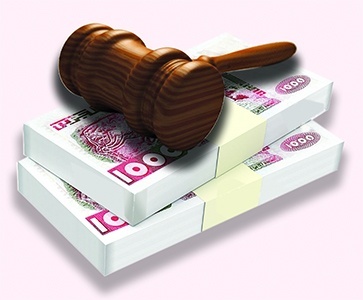 Membres présents : ABDELFETTAH       DAF      IDIRENE                 Membre      DJOUDER               SG      Ordre du jour :  Recouvrement des amendes parues au BO N° 26.NOTE    AUX   CLUBSRappel : Article 134 des RG de la FAFLes amendes infligées à un club doivent être réglées dans un délai de trente (30) jours à compter de la date de notification. Passé le délai de trente (30) jours et après une dernière mise en demeure pour paiement sous huitaine, la ligue défalquera un (01) point par mois de retard à l’équipe seniors du club fautif. Si le club n’a pas apuré le paiement de ses amendes avant la fin du championnat en cours, son engagement pour la saison sportive suivante demeure lié au règlement de ses dettes envers la ou les ligues concernées.Aussi, les amendes ci-dessus mentionnées peuvent être réglées, soit en espèces soit par versement bancaire au compte B. E. A N° : 00200040400425009397 Après versement, il y a lieu d’adresser à la Ligue la copie du bordereau de versement bancaire.COMMISSION JURIDICTIONNELLE DE DISCIPLINEREUNION DU 25-04-2018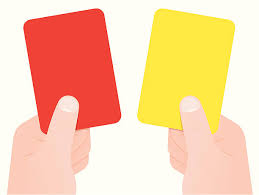 Membres présents : Me YOUBI             Avocat - PrésidentMEZIANE              SecrétaireBETKA                 Membre     Membre absent : DJOUDER (SG).Ordre du jour :Traitement des affaires disciplinaires.Honneur – Séniors Affaire N° 437 : Match CRBAR / NCB  du 20-04-2018 (S)MESBAH  Zine-Eddine  ( CRBAR  – LN° 061229 ) – avertissement.KEICHIDA  Toufik   ( CRBAR  – LN° 061222 ) – avertissement.MANSEUR  Tarek ( NCB – LN° 062051 ) – 01 MF pour cumul de cartons (exclu).Affaire N° 438 : Match NBT / JSBA  du 24-04-2018 (S)BELKANOUNI  Abdallah  ( JSBA  – LN° 061091 ) – avertissement.MAOUCHE  Sofiane   ( JSBA  – LN° 061222 ) – avertissement.OUATMANI  Hakim ( Dirigeant JSBA – LN° 069145 ) – 06 Mois de suspension de toute fonction officielle pour mauvais comportement envers arbitre en fin de partie + amende de 10 000 DA (Article 118 des RG).Affaire N° 439 : Match OA / ARBB  du 24-04-2018 (S)ABID  Younès  ( ARBB  – LN° 061229 ) – 01 MF pour cumul de cartons (exclu).BAOUCHE  Khlaed   ( ARBB  – LN° 062475 ) – avertissement.AIT-AMARA  Abderezak ( ARBB – LN° 061656 ) – avertissement.DJALI  Abdallah ( OA – LN° 061199 ) – avertissement.CHENNIT  Mazigh ( OA – LN° 061196 ) – avertissement.BOUAKAZ  Abdeslam ( OA – LN° 061105 ) – avertissement.Affaire N° 440 : Match SSSA / JSIO  du 24-04-2018 (S)AKIK  Yanis  ( SSSA  – LN° 061064 ) – avertissement.KAFI Fawzi   ( JSIO  – LN° 061604 ) – avertissement.MANSEUR  Badredine ( JSIO – LN° 061087 ) – avertissement.BOUDRIES  Karim ( JSIO – LN° 061084 ) – avertissement.Affaire N° 441 : Match AST / CRBAR  du 24-04-2018 (S)BOUDEBOUZA  Abdallah  ( AST  – LN° 061370 ) – avertissement.KADDOUR-BACHA  Mami   ( AST  – LN° 061367 ) – avertissement.FERDAD  Ferhat ( CRBAR – LN° 061212 ) – avertissement.Pré-Honneur – Séniors  Affaire N° 442 : Match WRBO / USSA  du 20-04-2018 (S)BOUZIDI  Nadir  ( WRBO  – LN° 061124 ) – avertissement.AKROUR  Nabil    ( WRBO  – LN° 061122 ) – avertissement.HAMMACHI  Amirouch ( USSA – LN° 061258 ) – avertissement. YAYA  Mourad ( USSA – LN° 061254 ) – avertissement.Affaire N° 443 : Match BCEK / OF  du 20-04-2018 (S)CHAREF Khodja  ( BCEK  – LN° 061691 ) – avertissement.ROUMILA  Chaouki    ( BCEK  – LN° 061343 ) – avertissement.REMINI  Said  ( BCEK – LN° 061330 ) – avertissement. FODIL  Abdelatif ( BCEK – LN° 061337 ) – avertissement.AMEZA  Fawzi ( OF – LN° 061631 ) – avertissement.DJAFRI  Md-Laid ( OF – LN° 061622 ) – avertissement.AGAB  Koussaila ( OF – LN° 061802 )  avertissement.Honneur – U 19Affaire N° 444 : Match ASOG / JSBA  du 17-04-2018 (U19)BENOUARET  Salim  ( JSBA  – LN° 063333 ) – avertissement.MERABET  Faouzi ( JSBA - LN° 062056 ) – avertissement.Affaire N° 445 : Match CRBAR / NCB  du 20-04-2018 (U19)HAMMAR  Nabil  ( CRBAR  – LN° 062167 ) – 01 MF pour cumul de cartons + amende de 1000 DA pour CD.MECHMECHE  Rabah ( CRBAR - LN° 062158 ) – avertissement.MEZIANE  Juba ( CRBAR – LN° 063044 ) – avertissement.BENMEDJDOUB  Smail ( NCB – LN° 063388 ) – avertissement.Affaire N° 446 : Match CRBA / NBT  du 20-04-2018 (U19)CHIBANI  Aymen  ( NBT  – LN° 062148 ) – 01 MF pour cumul de cartons (exclu).Affaire N° 447 : Match CSPC / ASOG  du 21-04-2018 (U19)BENABDELHAK  Yacine  ( CSPC  – LN° 062452 ) – avertissement.AISSAOUI  Hamid ( ASOG - LN° 062264 ) – avertissement.Pré-Honneur – U 19Affaire N° 448 : Match NRBS / IRBBH  du 20-04-2018 (U19)BELHADI Lamine  ( NRBS  – LN° 062564 ) – 01 MF pour cumul de cartons (exclu).BAZIZI  Rabah ( NRBS - LN° 062672 ) – avertissement.ZEMMOURA  Youva ( IRBBH – LN° 063109 ) - 01 MF pour cumul de cartons (exclu).Affaire N° 449 : Match WRBO / USSA  du 20-04-2018 (U19)AZOUAOU  Yahia  ( WRBO  – LN° 062112 ) – avertissement.MEZIANE  Ghani ( WRBO - LN° 062282 ) – avertissement.AMSSELI  Ifithen ( WRBO – LN° 063276 ) – avertissement.BOUKEROUIS  Rahim ( USSA – LN° 063981 ) – avertissement.DEBOU  Amir ( USSA – LN° 062195 ) – avertissement.MEZOUARI  Walid ( USSA – LN° 062394 ) – avertissement.Jeunes – U 17-  Affaire N° 450 : Match OM / JSD   du 21-04-2018 (U17)BOUSEKOUREN  Abderrahim ( JSD – LN° 065231 ) – 02 MF pour propos grossiers envers arbitre (exclu) + amende de 7000 DA.Affaire N° 451 : Match SRBT/ CRBAR   du 20-04-2018 (U17)AMARI  Khereddine ( CRBAR – LN° 063223 ) – 01 MF pour cumul de cartons (exclu).Affaire N° 452 : Match ESIA / OA   du 21-04-2018 (U17)OUADFEL  Larbi ( ESIA – LN° 063413 ) – avertissement.Affaire N° 453 : Match ESIA / OA   du 21-04-2018 (U15)DJADDA  Berayane ( OA – LN° 065551 ) – avertissement.SLIM  Said ( OA – LN° 065535 ) – avertissement.Traitement des Affaires DisciplinairesJournées du 20, 21 et 24-04.2018DIRECTION DES COMPETITIONSRéunion du 25-04-2018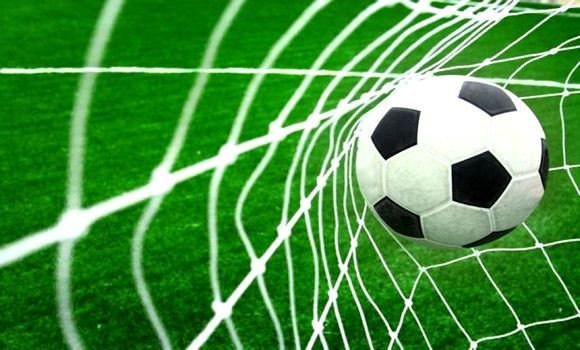 Etaient présents :      MOSTPHAOUI                                           KADI                                                  AIT-IKHLEF       Objet : étude des affaires litigieusesAffaire N° 52 : Match OM / JSD ( U17 ) du 21-03-2018     -  Après lecture de la feuille de match   -  Vu les pièces versées au dossier Attendu qu’à l’heure prévue de la rencontre, l’équipe U17 de la JSD était absente.Attendu cette absence a été dument constatée dans les formes et délais réglementaires.Attendu que la JSD n’a fourni aucune justification à l’appui de son dossier.Par ces motifs, la Commission décide des sanctions suivantes:Match perdu par pénalité à l’équipe U17 du club JSD au profit de celle du club OM sur le score de 3 buts à 0.Amende de 20 000 DA au club JSD (1° forfait).Affaire N° 53 : Match OCA / SRBT ( U15 ) du 24-03-2018     -  Après lecture de la feuille de match   -  Vu les pièces versées au dossier Attendu qu’à l’heure prévue de la rencontre, l’équipe U15 de l’OCA était absente.Attendu cette absence a été dument constatée dans les formes et délais réglementaires.Attendu que le club OCA n’a fourni aucune justification à l’appui de son dossier.Par ces motifs, la Commission décide des sanctions suivantes:Match perdu par pénalité à l’équipe U15 du club OCA au profit de celle du club SRBT sur le score de 3 buts à 0.Amende de 20 000 DA au club OCA (1° forfait).DIRECTION DES COMPETITIONS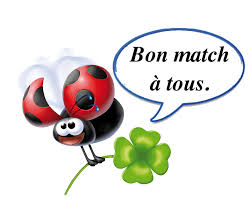 HONNEURPROGRAMMATION  27° JOURNEEVENDREDI 27 AVRIL 2018SAMEDI 28 AVRIL 2018§§§§§§§§§§§§§§§§§§§§§§§§§§§§§§§§§PRE – HONNEURPROGRAMMATION 23° JOURNEEVENDREDI 27 AVRIL 2018§§§§§§§§§§§§§§§§§§§§§§§§§§§§§§§§§CHAMPIONNAT JEUNES CATEGORIESPROGRAMMATION GROUPE –A-PROGRAMMATION 14ème  JOURNEEVENDREDI 27 AVRIL 2018SAMEDI 28 AVRIL 2018§§§§§§§§§§§§§§§§§§§§§§§§§§§§§§§§§PROGRAMMATION GROUPE –B-PROGRAMMATION 14ème  JOURNEEVENDREDI 27 AVRIL 2018SAMEDI 28 AVRIL 2018§§§§§§§§§§§§§§§§§§§§§§§§§§§§§§§§§PROGRAMMATION GROUPE –C-MISE A JOUR 18ème  JOURNEESAMEDI 28 AVRIL 2018PROGRAMMATION GROUPE –D-PROGRAMMATION 20ème  JOURNEEVENDREDI 27 AVRIL 2018SAMEDI 28 AVRIL 2018§§§§§§§§§§§§§§§§§§§§§§§§§§§§§§§§§PROGRAMMATION GROUPE –E-PROGRAMMATION 17ème  JOURNEEVENDREDI 27 AVRIL 2018SAMEDI 28 AVRIL 2018DIRECTION DES COMPETITIONSHONNEURPROGRAMMATION  26° JOURNEE – U19MARDI 01 MAI 2018§§§§§§§§§§§§§§§§§§§§§§§§§§§§§§§§§PRE – HONNEURPROGRAMMATION 24° JOURNEEMARDI 01 MAI 2018§§§§§§§§§§§§§§§§§§§§§§§§§§§§§§§§§CHAMPIONNAT JEUNES CATEGORIESPROGRAMMATION GROUPE –A-PROGRAMMATION 15ème  JOURNEEMARDI 01 MAI 2018PROGRAMMATION GROUPE –B-PROGRAMMATION 15ème  JOURNEEMARDI 01 MAI 2018§§§§§§§§§§§§§§§§§§§§§§§§§§§§§§§§§PROGRAMMATION GROUPE –D-PROGRAMMATION 21ème  JOURNEEMARDI 01 MAI 2018VENDREDI 04 MAI 2018SAMEDI 05 MAI 2018§§§§§§§§§§§§§§§§§§§§§§§§§§§§§§§§§PROGRAMMATION GROUPE –E-PROGRAMMATION 18ème  JOURNEEMARDI 01 MAI 2018VENDREDI 04 MAI 2018SAMEDI 05 MAI 2018DIVISION HONNEURCLASSEMENT 26° JOURNEEDIVISION PRE-HONNEURCLASSEMENT 22° JOURNEEDIRECTION DE L’ORGANISATION DES COMPETITIONSClassement U19  HONNEURARRETE A LA 25° JOURNEE +++++++++++++++++++++++++++++++++++++++++++++++++++Classement U19  PRE-HONNEUR ARRETE A LA 22° JOURNEECOMMISSION DE  L’ORGANISATIONDES COMPETITIONSHOMOLOGATION DES RESULTATS  U15-U17GROUPE  A§§§§§§§§§§§§§§§§§§§§§§§§§GROUPE  B§§§§§§§§§§§§§§§§§§§§§§§§§ GROUPE  C§§§§§§§§§§§§§§§§§§§§§§§§§§GROUPE  D§§§§§§§§§§§§§§§§§§§§§§§§§GROUPE  EDIRECTION DE L’ORGANISATION DES COMPETITIONSClassement du championnat de jeunes JEUNES GROUPE « A » CATEGORIE « U-15 »ARRETE A LA  13° JOURNEE------------------------------------------JEUNES GROUPE « A » CATEGORIE « U-17 »ARRETE A LA 13° JOURNEEDIRECTION DE L’ORGANISATION DES COMPETITIONSClassement du championnat de jeunes JEUNES GROUPE « B » CATEGORIE « U-15 »ARRETE A LA 13° JOURNEE ------------------------------------------JEUNES GROUPE « B » CATEGORIE « U-17 »ARRETE A LA 13° JOURNEE DIRECTION DE L’ORGANISATION DES COMPETITIONSClassement du championnat de jeunes JEUNES GROUPE « C » CATEGORIE « U-15 »ARRETE A LA 18° JOURNEE ------------------------------------------JEUNES GROUPE « C » CATEGORIE « U-17 »ARRETE A LA  18° JOURNEE DIRECTION DE L’ORGANISATION DES COMPETITIONSClassement du championnat de jeunesJEUNES GROUPE « D » CATEGORIE « U-15 »ARRETE A LA 19° JOURNEE ------------------------------------------JEUNES GROUPE « D » CATEGORIE « U-17 »ARRETE A LA  19° JOURNEE DIRECTION DE L’ORGANISATION DES COMPETITIONSClassement du championnat de jeunesJEUNES GROUPE « E » CATEGORIE « U-15 »ARRETE A LA 16° JOURNEE ------------------------------------------JEUNES GROUPE « E » CATEGORIE « U-17 »ARRETE A LA  16° JOURNEE COMMISSIONS TRAVAUX REALISES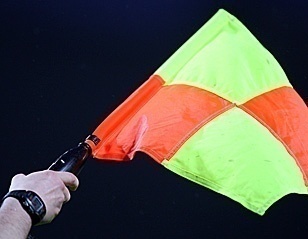 Causerie hebdomadaire.Désignation des arbitres pour les rencontres séniors et jeunes.Mise à jour des fichiers individuels des arbitres.Réorganisation administrative de la DTWA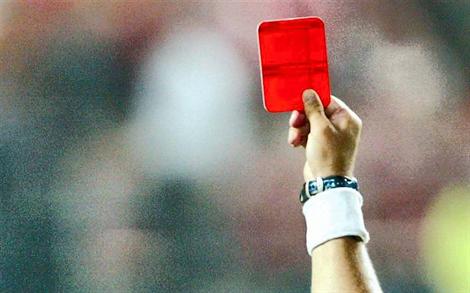 Etude de 10 affaires disciplinaires.Mise à jour du registre des affaires disciplinaires de la saison 2017-2018.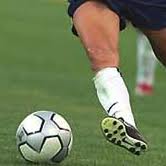 Programmation du 27 et 28 avril en toutes catégories.Programmation pour la journée du 1er 3ai.Homologation des résultats des rencontres séniors et jeunes Etude de 03 affaires litigieuses.Classements en toutes catégories arrêtés à la dernière journée de compétition.N°CLUBDIVISIONAMENDE CJDAUTRES1CRBARHONNEUR1 000.002JSBAHONNEUR10 000.006JS DJERMOUNA  JEUNES7 000.0020 000.007OC AKFADOU  JEUNES20 000.00Désignation des sanctionsSeniorsSeniors JeunesTotalDésignation des sanctionsHon.P-Hon. JeunesTotalNombre d’affaires521017Avertissements16111744Contestations décisions--11Expulsions joueurs2-68Expulsions dirigeants1--1Conduite incorrecte----LIEUXRENCONTRESU 19SENIORSAOKASCRBA / JSBA11 H-AIT RZINECRBAR / RCS11 H14 H 30BEJAIA NACERIACSPC / NCB-15 HLIEUXRENCONTRESU 19SENIORSSIDI AICHSSSA / CRBSET11 H14 HBENAL. PRINCIPALJSIO / AST12 H 3014 H 30  BEJAIA NACERIACSPC / NCB15 H-  AIT RZINESRBT / OA13 H15 HAMIZOURARBB / ASOG11 H-AOKASCRBA /JSBA-15 HEXEMPTNB TASKRIOUTNB TASKRIOUTNB TASKRIOUTLIEUXRENCONTRESU 19SENIORSTIMEZRITUSSA / ESIA12 H14 H 30 BOUHAMZAIRBBH / USBM11 H14 H 30SEDDOUKOMC / NRBS12 H14 H 30TAMRIDJETJST/ BCEK11 H14 H 30EXEMPTO FERAOUN – JS BEJAIA – WRB OUZELLAGUENO FERAOUN – JS BEJAIA – WRB OUZELLAGUENO FERAOUN – JS BEJAIA – WRB OUZELLAGUENLIEUXRENCONTRESU 15U 17BENAL. ANNEXECRB / GCB14 H15 H 30BENAL. PRINCIPALJSIO / JSBA14 H15 H 30LIEUXRENCONTRESU 15U 17OUED GHIRCRM / WAT10 H12 HBEJAIA NACERIAFCB / AST9 H11 HLIEUXRENCONTRESU 15U 17BEJAIA NACERIACSPC / USTB9 H11 H LIEUXRENCONTRESU 15U 17EL KSEURBCEK / ENSB10 H12 H LIEUXRENCONTRESU 15U 17TASKRIOUTNBT / AEFS10 H12 HLIEUXRENCONTRESU 15U 17AMIZOURARBB / OF9 H 3011 H OUZELLAGUENJSC / SSSA10 H 11 H 30LIEUXRENCONTRESU 15U 17OUZELLAGUENASECA / CSPT12 H 3014 H 30SEMAOUNNRBS / OMC10 H12 HSEDDOUKRCS / WRBO12 H14 H LIEUXRENCONTRESU 15U 17BENI MANSOUROST / OCA14 H15 H 30AKBOU CML.WAF / OA10 H11 H 30SEDDOUKRSCA / SRBT10 HLIEUXRENCONTRESU 15U 17AIT RZINECRBAR / IRBBH9 H11 HBENI MANSOURUSBM / ESIA10 H12 HSEDDOUKRSCA / SRBT10 HLIEUXRENCONTRESU 19SENIORSTASKRIOUTNBT / JSBA11 HAKBOU CML.OA /ARBB15 HSEDDOUKRCS / SRBT13 HSOUK EL TENINECRBSET / CSPC11 HSIDI AICHSSSA / JSIO11 HBENAL. PRINCIPALAST / CRBAR10 HOUED GHIRASOG / CRBA13 HLIEUXRENCONTRESU 19SENIORSSEMAOUNNRBS / OF11 H13 HOUZELLAGUENWRBO / IRBBH9 H 3011 HBEJAIA NACERIAJSB / USSAREPORTEE13 H BENI MANSOURUSBM / OMC11 H13 H EXEMPTSBC EL KSEUR – ES IGHIL ALI – JS TAMRIDJETBC EL KSEUR – ES IGHIL ALI – JS TAMRIDJETBC EL KSEUR – ES IGHIL ALI – JS TAMRIDJETLIEUXRENCONTRESU 15U 17AMIZOURJSBA / CRB10 H12 HTALA HAMZAWAT / FCB10 H12 HOUED GHIRGCB / CRM9 H11 HBEJAIA NACERIANCB / JSIO9 H11 HLIEUXRENCONTRESU 15U 17BENAL. ANNEXEAB / CSPC9 H 3011 HEL KSEURJSB / BCEK9 H 3011 HOPOW ANNEXEENSB / AWFSB11 H13 H LIEUXRENCONTRESU 15U 17FERAOUNOF / JSC10 H12 HSEDDOUKOMC / ARBB9 H 3011 HLIEUXRENCONTRESU 15U 17SEDDOUKRCS / SSSA10 HBENI MANSOURCSPT / USSA10 H11 H 30LIEUXRENCONTRESU 15U 17OUZELLAGUENWRBO / ASECA12 H 3014 H 30SEDDOUKRCS / SSSA10 HLIEUXRENCONTRESU 15U 17AIT RZINESRBT / USBM10 H12 HIGHIL ALIESIA / WAF10 H12 HLIEUXRENCONTRESU 15U 17AKBOU CMLOA / OST10 H11 H 30TIMEZRITOCA / CRBAR12 H14 H 30LIEUXRENCONTRESU 15U 17BOUHAMZAIRBBH / RSCA10 H 3012 HRENCONTRES25° JOURNEESENIORSU 19RENCONTRES26° JOURNEESENIORSSRBT / CRBSET03 – 00 06 – 00 NBT / JSBA01 – 00ARBB / SSSA00 – 07 01 – 02 OA / ARBB02 – 02JSBA / RCS01 – 01 02 – 05 RCS / SRBT04 – 00CSPC / ASOG03 – 00 P00 – 02CRBSET / CSPC00 – 03CRBAR / NCB03 – 00 01 – 02 SSSA / JSIO02 – 00JSIO / OA01 – 00 03 – 02 AST / CRBAR02 - 01 CRBA / NBT02 – 01 13 – 00 EXEMPTAS TAASSASTAS TAASSASTEXEMPTCRB AOKASCLAS.CLUBSPTSJGNPBPBCDIF.Obs.1RC SEDDOUK622519515710+472SS SIDI AICH512415635716+413CRB AOKAS452512943918+214JSB AMIZOUR 4125101144625+215CSP CIVILE402411764230+126CRB SOUK EL TENINE372410774028+12-CRB AIT RZINE372411494139+28NC BEJAIA34249783835+39JS I. OUAZZOUG32248883030+010AS TAASSAST272476113334-111O AKBOU242466123043-1312SRB TAZMALT 232475122636-10-313NB TASKRIOUT222564152853-2714ARB BARBACHA132434171667-5115AS OUED GHIRFORFAIT  GENERALFORFAIT  GENERALFORFAIT  GENERALFORFAIT  GENERALFORFAIT  GENERALFORFAIT  GENERALFORFAIT  GENERALFORFAIT  GENERALFORFAIT  GENERALRENCONTRES22° JOURNEESENIORSU 19USBM / WAF03 – 00 P03 – 00 PBCEK / OF03 – 02 03 – 00 JSB / JST01 – 02 02 – 03 ESIA / ASTID03 – 00 P03 – 00 PWRBO / USSA03 – 01 09 – 03 NRBS / IRBB01 – 02 03 – 00 USSA / USBM01 – 03 EXEMPT		O M’CISNA		O M’CISNACLAS.CLUBSPTSJGNPBPBCDIF.Obs.1O FERAOUN502116235019+312WRB OUZELLAGUEN452014334320+233O M’CISNA442014243214+184US BENI MANSOUR382111555023+275BC EL KSEUR3721113463621+156NRB SEMAOUN342110473124+77JS TAMRIDJET31208753230+28IRB BOUHAMZA27207673331+29US SIDI AYAD212063113131+010ES IGHIL ALI162046103038-8-211JS BEJAIA12014151855-37-612WA FELDENFORFAIT  GENERALFORFAIT  GENERALFORFAIT  GENERALFORFAIT  GENERALFORFAIT  GENERALFORFAIT  GENERALFORFAIT  GENERALFORFAIT  GENERALFORFAIT  GENERAL13ASTI DARGUINAFORFAIT  GENERALFORFAIT  GENERALFORFAIT  GENERALFORFAIT  GENERALFORFAIT  GENERALFORFAIT  GENERALFORFAIT  GENERALFORFAIT  GENERALFORFAIT  GENERALRANGC L U B SPTSJGNPBPBCDIFFDéfalc1RC SEDDOUK6624213011918+1012CRB AOKAS5524167110529+763SS SIDI-AICH472313825715+424SRB TAZMALT442313556621+455NC BEJAIA432413475840+186AS OUED-GHIR352310584034+67ARB BARBACHA312394104151-10-CRB AIT R’ZINE312394103951-129JSB AMIZOUR292485112340-1710NB TASKRIOUT282477103969-3011JS IGHIL-OUAZZOUG252391132253-3112O AKBOU242373134354-1113CS PROT. CIVILE172352162265-4314AS TAASSAST112333171374-61-115CRB SOUK EL TENINE82315171363-50RANGC L U B SPTSJGNPBPBCDIFFDéfalc1NRB SEMAOUN492115424413+312US BENI-MANSOUR44211353519+423WRB OUZELLAGUEN422013344820+284O M’CISNA392011633010+205IRB BOUHAMZA362011363820+186BC EL KSEUR352111284137+47JS TAMRIDJET33209563024+68O FERAOUN28218493026+49JS BEJAIA25207493532+310ES IGHIL ALI24207383127+411US SIDI AYAD72021172565-4012WA FELDENFORFAIT  GENERAL123091533-18FORFAIT  GENERAL123091533-18FORFAIT  GENERAL123091533-18FORFAIT  GENERAL123091533-18FORFAIT  GENERAL123091533-18FORFAIT  GENERAL123091533-18FORFAIT  GENERAL123091533-18FORFAIT  GENERAL123091533-18FORFAIT  GENERAL123091533-1813ASTI DARGUINAFORFAIT  GENERALFORFAIT  GENERALFORFAIT  GENERALFORFAIT  GENERALFORFAIT  GENERALFORFAIT  GENERALFORFAIT  GENERALFORFAIT  GENERALFORFAIT  GENERAL13°JOURNEERENCONTRESU15U1713°JOURNEEWAT / CRB0-20-113°JOURNEEAST / CRM3-03-413°JOURNEEGCB / JSBA2-30-113°JOURNEENCB / FCB6-35-113°JOURNEERENCONTRESU15U1713°JOURNEEENSB / ASOG3-0 P3-0 P13°JOURNEEABB / BCEK0-3 P0-3 P13°JOURNEEAB / AWFSB0-50-613°JOURNEEJSB / USTB0-21-517°JOURNEERENCONTRESU15U1717°JOURNEE17°JOURNEEJSCA / NBT10-03-317°JOURNEE17°JOURNEE18°JOURNEERENCONTRESU15U1718°JOURNEEOM / JSD1-03-0 P18°JOURNEEJST/ CRBA1-31-418°JOURNEENBT / AEFS18°JOURNEECRBSET / ASTID3-0 P3-0 PMISE A JOURRENCONTRESU15U17MISE A JOURMISE A JOURCSPT / OMC0-3MISE A JOURASECA / ARBB0-11-3MISE A JOURSSSA / USSA0-02-1MISE A JOURMISE A JOURRENCONTRESU15U17MISE A JOURMISE A JOUROCA / SRBT0-3 PMISE A JOURESIA / CRBAR1-13-1MISE A JOURCRBAR / RSCA2-2MISE A JOUR16°JOURNEERENCONTRESU15U1716°JOURNEEOCA / WAF0-22-016°JOURNEEUSBM / RSCA0-22-216°JOURNEEIRBBH / OST0-10-316°JOURNEESRBT / CRBAR1-35-016°JOURNEEESIA / OA1-00-0RANGC L U B SPOINTSJGNPBPBCDIFFDéfalc01NC BEJAIA36121200708+6202JSB AMIZOUR27129033111+201903CR BEJAIA20116232314+904WA TALA HAMZA19125152520+505FC BEJAIA15114342724+306GC BEJAIA12124081426-1207AS TAASSAST1012318922-13--CR MELLALA7112181448-3409JS IGHIL OUAZZOUG611209747-40RANGC L U B SPTSJGNPBPBCBCDIFFDéfalc01NC BEJAIA341211103744+3302CR MELLALA2311722281313+15--AS TAASAST2312723301616+1404JSB AMIZOUR221271342219+3+305JS IGHIL OUAZZOUG1211335152222-7--CR BEJAIA1211335172525-807WA TALA HAMZA912309132626-13--GC BEJAIA912309102323-1309FC BEJAIA51112882929-21RANGC L U B SPOINTSJGNPBPBCDIFFDéfalc01AWFS BEJAIA2911920637+5602UST BEJAIA2712831227+1503A BEJAIA20126243421+1304BC EL KSEUR18116053729+8--CS PROT. CIVILE18115332215+706JS BEJAIA17125251819-107ENS BEJAIA8122291435-2108AB BEJAIAFORFAIT  GENERALFORFAIT  GENERALFORFAIT  GENERALFORFAIT  GENERALFORFAIT  GENERALFORFAIT  GENERALFORFAIT  GENERALFORFAIT  GENERALFORFAIT  GENERAL09AS OUED GHIRFORFAIT  GENERALFORFAIT  GENERALFORFAIT  GENERALFORFAIT  GENERALFORFAIT  GENERALFORFAIT  GENERALFORFAIT  GENERALFORFAIT  GENERALFORFAIT  GENERALRANGC L U B SPTSJGNPBPBCDIFFDéfalc01UST BEJAIA311210115010+4002AWFS BEJAIA30111001638+555003CS PROT. CIVILE21116322717+1004BC EL KSEUR19116145428+2605ENS BEJAIA18126062733-606JS BEJAIA15125072935-607A BEJAIA6122010867-5908AB BEJAIAFORFAIT  GENERALFORFAIT  GENERALFORFAIT  GENERALFORFAIT  GENERALFORFAIT  GENERALFORFAIT  GENERALFORFAIT  GENERALFORFAIT  GENERALFORFAIT  GENERAL09AS OUED GHIRFORFAIT  GENERALFORFAIT  GENERALFORFAIT  GENERALFORFAIT  GENERALFORFAIT  GENERALFORFAIT  GENERALFORFAIT  GENERALFORFAIT  GENERALFORFAIT  GENERALRANGC L U B SPOINTSJGNPBPBCDIFFDéfalc01CRB S.E.TENINE371611413110+2102JS DJERMOUNA29169343721+1603CRB AOKAS341611143816+2204JS TAMRIDJET26167542924+505O MELBOU24167362617+906NB TASKRIOUT20156273440-607AEF SAHEL19155463325+808JSC AOKAS121640123244-1209ASTI DARGUINAFORFAIT  GENERALFORFAIT  GENERALFORFAIT  GENERALFORFAIT  GENERALFORFAIT  GENERALFORFAIT  GENERALFORFAIT  GENERALFORFAIT  GENERALFORFAIT  GENERALRANGC L U B SPTSJGNPBPBCDIFFDéfalc01O MELBOU43161411578+4902CRB S.E.TENINE351611324915+34-103CRB AOKAS351611234819+2904AEF SAHEL27159063017+1305JSC AOKAS24167362529-406NB TASKRIOUT23157264026+1407JS DJERMOUNA101631122462-3808JS TAMRIDJET81622121360-4709ASTI DARGUINAFORFAIT  GENERALFORFAIT  GENERALFORFAIT  GENERALFORFAIT  GENERALFORFAIT  GENERALFORFAIT  GENERALFORFAIT  GENERALFORFAIT  GENERALFORFAIT  GENERALRANGC L U B SPOINTSJGNPBPBCDIFFDéfalc01RC SEDDOUK42171331516+4502NRB SEMAOUN411812514417+27703SS SIDI AICH391712324513+32704JS CHEMINI32179533520+1505US SIDI AYAD27187652627-106WRB OUZELLAGUEN25178183034-407O FERAOUN21176381926-708CSP TAZMALT18175393235-309O M’CISNA16174492227-510ARB BARBACHA41811161178-6711ASEC AWZELAGEN11710161446-32-2RANGC L U B SPTSJGNPBPBCDIFFDéfalc01RC SEDDOUK421713316120+4102CSP TAZMALT371711426114+4703SS SIDI AICH331710344429+1504O M’CISNA31179443729+805NRB SEMAOUN28188463827+1106ARB BARBACHA26187563138-707O FERAOUN24176653130+1--09WRB OUZELLAGUEN24177373232+009JS CHEMINI81722132453-2910US SIDI AYAD7182115939-30--ASEC AWZELAGEN71721142276-54RANGC L U B SPOINTSJGNPBPBCDIFFDéfalc01OS TAZMALT44161420558+47602WA FELDEN39161231446+3803OC AKFADOU351611234110+3104IRB BOUHAMZA29169253717+2005RSC AKHENAK23167272631-506CRB AIT RZINE17164572025-507O AKBOU101624101231-1908ES IGHIL ALI1116259832-24--SRB TAZMALT111632111452-3810US BENI MANSOUR6161312853-45RANGC L U B SPTSJGNPBPBCDIFFDéfalc01OS TAZMALT42161330409+3102OC AKFADOU341611143916+22703WA FELDEN331610333913+26804SRB TAZMALT22167183118+1305ES IGHIL ALI19165472635-906RSC AKHENAK18164662837-9--O AKBOU18165382030-100809US BENI MANSOUR17164571821-309CRB AIT RZINE121633101831-1310IRB BOUHAMZA101631121258-46